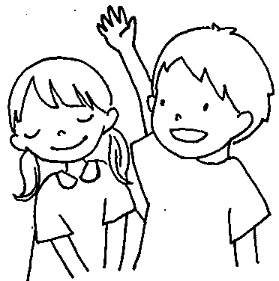 ①げんきな　あいさつ　「おはよう」　「ありがとう」　を　いう。こころを　こめて。　なんかい、いえたかな？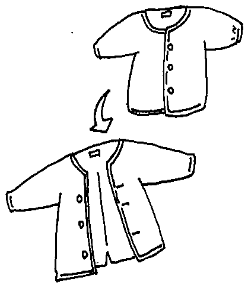 ②ぼたん　を　つけたり　はずしたり　できるかな。　　　きゅうしょくとうばんの　えぷろんに　　　ぼたんが　ついているよ！れんしゅう　しておこう。③ふくを　たたんで　みよう。　　　たいいくの　ときに　かっこよく　たたもう！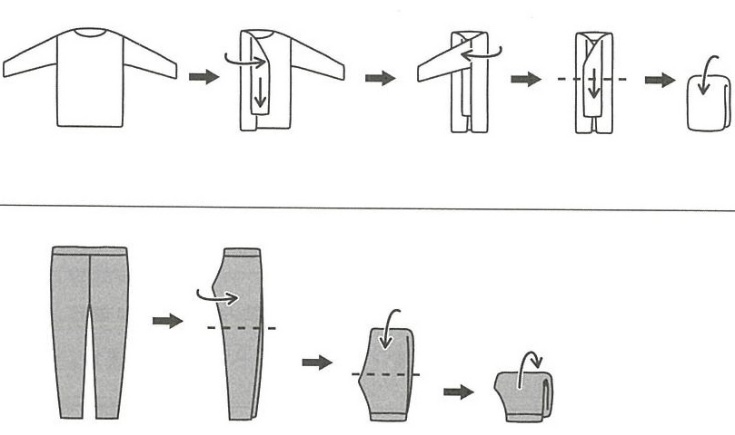 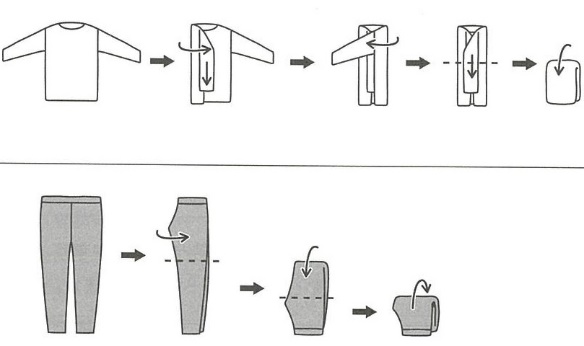 ④かたむすび　やってみよう。　　　きゅっと　ちからを　いれて。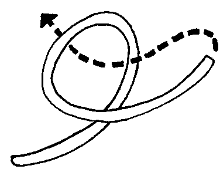 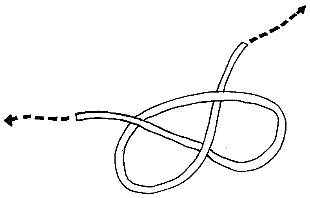 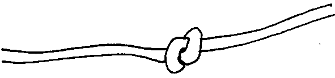 ⑤ちょうちょむすびに　ちょうせん！　　　とってもむずかしいよ…！　これは　できたら　すごい！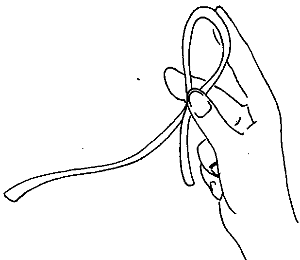 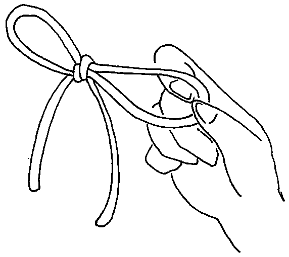 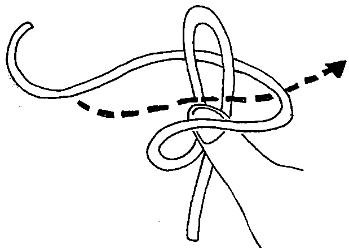 ⑥えんぴつを　ただしく　もってみよう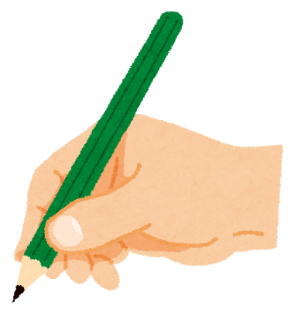 　　　はじめが　たいせつです！⑦おはしを　ただしく　もてるかな？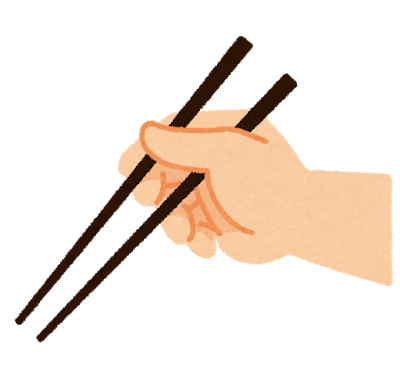 　　　えを　よく　みて。なれたら　かんたんだよ。⑧ぞうきんを　しぼって　みよう。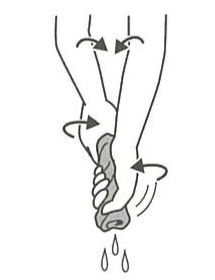 　　　もちかたには　こつが　あるよ。　